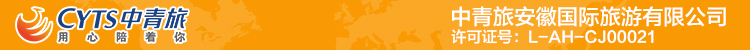 五一欢乐游北京五日游行程单行程安排费用说明其他说明产品编号HLYBJ2024出发地安徽省目的地北京市行程天数5去程交通高铁返程交通高铁参考航班无无无无无产品亮点无无无无无D1D1行程详情各地-北京指定地点集合，由本地导游带领乘赴北京，抵达后入住酒店。（入住后如有任何问题请第一时间联系全陪导游，他/她会为您解决）全天自由活动。若有损坏酒店物品、丢失房卡等，需自行赔偿酒店损失。用餐早餐：X     午餐：X     晚餐：X   住宿北京D2D2行程详情天安门广场、毛主席纪念堂、故宫、恭王府赠送游览景点：天安门广场、毛主席纪念堂（游览时间约1小时）用餐早餐：酒店打包早     午餐：团餐，十人一桌，八菜一汤     晚餐：X   住宿北京D3D3行程详情升旗仪式、八达岭长城、奥林匹克公园早起，出发前往天安门广场观看升旗仪式用餐早餐：酒店打包早     午餐：团餐，十人一桌，八菜一汤     晚餐：X   住宿北京D4D4行程详情颐和园、圆明园、天坛公园、前门大街游览景点：颐和园（游览时间约2小时）用餐早餐：酒店自助早     午餐：团餐，十人一桌，八菜一汤     晚餐：X   住宿北京D5D5行程详情北京—-温馨的家早餐之后根据返程时间由全程陪同导游前往车站/机场，返回温馨的家园，结束难忘的北京之旅。用餐早餐：酒店打包早     午餐：X     晚餐：X   住宿温馨的家费用包含费用包含：费用包含：费用包含：费用不包含单人入住的单房差单人入住的单房差单人入住的单房差预订须知1、北京旅游期间，宾馆及景区周边设有纪念品商店，导游未要求参观，不视为旅行社安排购物店，与旅行社无关。温馨提示由于北京旅游火爆，此行程包含的所有景点每日参观人数限量+需要提前预约和抢票，因此会存在以下2种情况:退改规则以旅游合同约定为准，如按约定比例扣除的必要的费用低于实际发生的费用，旅游者按照实际发生的费用支付。 因部分旅游资源需提前预订的特殊性，本产品线路在旅行社成团后至出行前6天取消的，也将产生实际损失，具体损失包括但不限于机票、酒店等，如旅游者需要取消订单，应及时联系旅行社，旅行社除协助旅游者减损并退还未实际发生的损失费用外不再承担其他赔偿责任。保险信息《中国公民国内旅游文明行为公约》